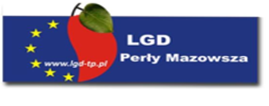 KARTA ZGODNOŚCI Z LOKALNYMI KRYTERIAMI WYBORU 1-3W kolumnie uzasadnienie, należy wpisać wartość punktową o jaką ubiega się beneficjent oraz krótkie uzasadnienie spełnienia kryterium.  Rozwiązania sprzyjające ochronie środowiska lub klimatu - W ramach realizacji operacji punktowane będą: technologie wykorzystujące odnawialne źródła energii (w tym energię promieniowania słonecznego, energię geotermalną, wiatru, wodną, biomasy); technologie wykorzystujące wodę deszczową;rozwiązania remontowe i/lub modernizacyjne związane z poprawą utrzymania ciepła w budynku (np. termomodernizacja);budowa budynków niskoenergetycznych;w przypadku zakupu środków transportu – zakup pojazdu  elektrycznego lub hybrydowego;inne technologie mające realny wpływ na ochronę środowiska lub klimatu.Kryterium weryfikowane na podstawie wskazania kosztów w zestawieniu rzeczowo-finansowym i opisie operacji oraz załączonych dokumentów np. certyfikaty.2 Udział w szkoleniu musi zostać potwierdzony poprzez złożenie podpisu na liście obecności w trakcie spotkania szkoleniowo – informacyjnego dotyczącego danego naboru przez wnioskodawcę/potencjalnego beneficjenta wsparcia, ewentualnie  reprezentowanego przez pełnomocnika bądź osobę odpowiedzialną za przygotowanie wniosku o przyznanie pomocy. LGD dopuszcza możliwość organizacji szkolenia w formie zdalnej.3 Doradztwo indywidualne - rozumiane jest jako doradztwo osobiste w biurze LGD świadczone na rzecz wnioskodawcy/potencjalnego beneficjenta, ewentualnie reprezentowanego przez pełnomocnika bądź osobę odpowiedzialną za przygotowanie wniosku o przyznanie pomocy, co musi zostać potwierdzone poprzez złożenie podpisu w rejestrze doradztwa indywidualnego dotyczącego danego naboru. LGD dopuszcza możliwość przeprowadzenia doradztwa indywidualnego w formie zdalnej. Konsultacje możliwe będą  po wcześniejszym ustaleniu terminu. W trakcie spotkania wnioskodawca zobowiązany będzie do przedstawienia wstępnie wypełnionej dokumentacji.UWAGA!Kryteria wyboru operacji rozumiane będą literalnie zgodnie z definicją lub treścią kryterium.Jeśli nie określono definicji – stosowana jest definicja słownikowa. Kryteria wyboru operacji spełniane przez beneficjenta muszą być zapisane jako bezpośrednia odpowiedź na definicję wynikającą z karty oceny operacji, w odpowiednim polu, we wniosku o przyznanie pomocy.W ramach karty oceny kryteriów celu szczegółowego 1.3 wskazano preselekcyjne kryterium wyboru operacji, tj. kryterium obowiązkowe do spełnienia w ramach danego naboru, które zostanie zamieszczone w ogłoszeniu o naborze wniosków o przyznanie pomocy jako dodatkowe warunki udzielenia wsparcia:Operacja dotyczy modernizacji lub budowy dróg prowadzących bezpośrednio do obiektów pełniących funkcje publiczne, sportowo-rekreacyjne, społeczne, zdrowotne oraz kulturalne albo skracających dystans lub czas dojazdu do tych obiektów.Nazwa działaniaNumer wnioskuNazwa wnioskodawcyTytuł projektuL.P.Kryteria dostępu (warunkujące możliwość skorzystania ze wsparcia)TAKNIEND1.Operacja realizuje przynajmniej 1 cel ogólny, 1 cel szczegółowy i wpisuje się co najmniej w 1 przedsięwzięcie LSR.W opisie operacji wskazane są realizowane przez nią cele i przedsięwzięcia LSR, a zakres i cele operacji potwierdzają adekwatność wskazanych celów i przedsięwzięć1.Uzasadnienie:2.Operacja przyczynia się do osiągnięcia przynajmniej 1 wskaźnika produktu i przynajmniej 1 wskaźnika rezultatu.W opisie operacji wskazane są realizowane przez nią wskaźniki LSR, a zakres i cele operacji potwierdzają adekwatność wskazanych wskaźników.2.Uzasadnienie:3.Operacja generuje przynajmniej 1 nowe miejsce pracy 3.Uzasadnienie:4.Operacja polega na utworzeniu lub utrzymaniu przynajmniej 1 miejsca pracy. 4.Uzasadnienie:1Operacja dotyczy modernizacji lub budowy drogi  prowadzącej bezpośrednio do drogi o wyższej kategorii.0 pkt – nie1 pkt - takUZASADNIENIE1Operacja dotyczy modernizacji lub budowy drogi  prowadzącej bezpośrednio do drogi o wyższej kategorii.0 pkt – nie1 pkt - tak2Zastosowano rozwiązań sprzyjających ochronie środowiska lub klimatu1.0 pkt – nie1 pkt – tak, jeśli rozwiązanie spełnia warunki ujęte w przypisie3Operacja dotyczy modernizacji lub budowy dróg prowadzących bezpośrednio  do obiektów pełniących funkcje publiczne, sportowo-rekreacyjne, społeczne, zdrowotne oraz kulturalne albo skracających dystans lub czas dojazdu do tych obiektów0 pkt – operacja dotyczy drogi prowadzącej albo skracającej dystans lub czas dojazdu do jednego z ww. obiektów4 pkt – operacja dotyczy drogi prowadzącej albo skracającej dystans lub czas dojazdu do więcej niż jednego z ww. obiektów4Operacja realizowana w miejscowościach zamieszkałych przez mniej niż 5 tys. mieszkańców0 pkt – nie8 pkt – tak5Wysokość wkładu własnego.0 pkt –deklarowany wkład własny wnioskodawcy niższy niż 3% wkładu minimalnego2 pkt –deklarowany wkład własny wnioskodawcy jest wyższy od minimalnego o co najmniej 3% do 5% włącznie4 pkt –deklarowany wkład własny wnioskodawcy jest wyższy od minimalnego powyżej 5%6Beneficjent brał udział w szkoleniach2 lub doradztwie indywidualnym3 organizowanym przez LGD w ramach bieżących naborów. 0 pkt – brak udziału2 pkt – udział w doradztwie indywidualnym4 pkt - udział w szkoleniu i doradztwie indywidualnym .